Allegato D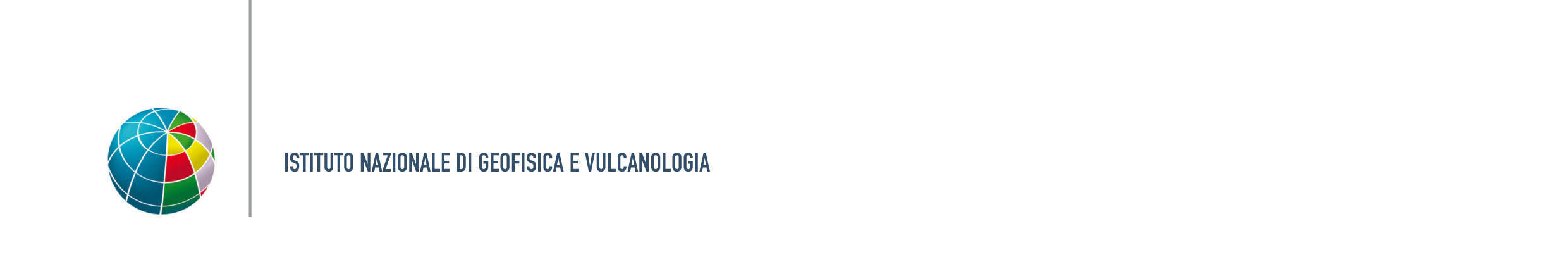 Dichiarazione sostitutiva di certificazione per I soggetti in carica e cessatiSpett.leINGVVia di Vigna Murata, 60500143 ROMAOggetto: Procedura aperta per l’affidamento del servizio di noleggio a lungo termine senza conducente e servizi connessi  per n. 18 automezzi.CIG:7615282980Il sottoscritto 	nato a ............................................. il ....../....../......, residente in	 (Provinciadi...), Via 	, n. 	., CAP	, codice fiscale 	, in qualità di ...................	 dell’operatore economico 	..	.. con sede in 	..................................... (Provincia di 	), Via 	 	, n. 	., CAP	, codice fiscale .......	, P.IVA	., codiceattività 	.In carica in qualità di 	 dell’operatore economico.................................................................................... consede in 	 (Provincia di  	), Via	, n. 	., CAP 	, codicefiscale.................................................................................., P.IVA	.Cessato	in	data  ,……………………………….	dalla	carica	di...I...............................................................................dell’operatore economico.................................................................................... consede in 	 (Provincia di  	), Via	, n. 	., CAP 	, codicefiscale.................................................................................., P.IVA	.ai sensi degli artt. 46 e 47 del D.P.R. 28 dicembre 2000, n. 445, consapevole delle sanzioni penali previste dall'art. 76 del medesimo D.P.R. n. 445/2000 per le ipotesi di falsità in atti e dichiarazioni mendaci ivi indicate,DICHIARAche nei propri confronti non è stata pronunciata sentenza definitiva di condanna o emesso decreto penale di condanna divenuto irrevocabile o sentenza di applicazione della pena su richiesta ai sensi dell’art. 444 del c.p.p. per uno dei seguenti reati:a) delitti, consumati o tentati, di cui agli artt. 416, 416-bis del codice penale ovvero delitti commessi avvalendosi delle condizioni previste dal predetto art. 416-bis ovvero al fine di agevolare l'attività delle associazioni previste dallo stesso articolo, nonché per i delitti, consumati o tentati, previsti dall'art. 74 del decreto del Presidente della Repubblica 9 ottobre 1990, n. 309, dall’art. 291-quater del decreto del Presidente della Repubblica 23 gennaio 1973, n. 43 e dall'art. 260 del decreto legislativo 3 aprile 2006,n. 152, in quanto riconducibili alla partecipazione a un'organizzazione criminale, quale definita all'art. 2 della decisione quadro 2008/841/GAI del Consiglio;delitti, consumati o tentati, di cui agli artt. 317, 318, 319, 319-ter, 319-quater, 320, 321, 322, 322-bis, 346-bis, 353, 353-bis, 354, 355 e 356 del codice penale nonché all’art. 2635 del codice civile;frode ai sensi dell'art. 1 della convenzione relativa alla tutela degli interessi finanziari delle Comunità europee;delitti, consumati o tentati, commessi con finalità di terrorismo, anche internazionale, e di eversione dell'ordine costituzionale reati terroristici o reati connessi alle attività terroristiche;delitti di cui agli artt. 648-bis, 648-ter e 648-ter.1 del codice penale, riciclaggio di proventi di attività criminose o finanziamento del terrorismo, quali definiti all'art. 1 del decreto legislativo 22 giugno 2007, n. 109 e successive modificazioni;sfruttamento del lavoro minorile e altre forme di tratta di esseri umani definite con il decreto legislativo 4 marzo 2014, n. 24;ogni altro delitto da cui derivi, quale pena accessoria, l'incapacità di contrattare con la pubblica amministrazione.oppureche sono stati adottati i seguenti provvedimenti: ............................................................................................................................................................................................................................................................................................................................................................................................................................................................................................................................................................................................................................................................................La presente dichiarazione è resa al fine della partecipazione alla procedura in oggetto; il sottoscritto dichiara di essere informato, ai sensi e per gli effetti del D.Lgs 196/2003, che i dati raccolti saranno trattati esclusivamente nell’ambito della predetta procedura.,(luogo e data)(timbro e firma del dichiarante)NOTE:Alla dichiarazione va allegata fotocopia di un vigente documento di identità del sottoscrittore. Tale dichiarazione deve essere resa integralmente, a pena di esclusione, dal direttore tecnico, in caso di impresa individuale; dai soci e dal direttore tecnico, in caso di società in nome collettivo; dai soci accomandatari e dal direttore tecnico, se si tratta di società in accomandita semplice; dai membri del consiglio di amministrazione cui sia stata conferita la legale rappresentanza, di direzione o di vigilanza e dai soggetti muniti di poteri di rappresentanza, di direzione o di controllo, dal direttore tecnico e dal socio unico persona fisica, ovvero dal socio di maggioranza in caso di società con meno di quattro soci, in caso di altro tipo di società o consorzio.Inoltre, la dichiarazione deve essere resa dai soggetti cessati dalla carica nell’anno antecedente la data di pubblicazione dell’avviso di gara; qualora i suddetti soggetti non siano in condizione di rendere la richiesta attestazione, questa può essere resa dal legale rappresentante, mediante dichiarazione sostitutiva ai sensi dell’art. 47 D.P.R. 28 dicembre 2000, n. 445, nella quale si dichiari il possesso dei requisiti richiesti, indicando nominativamente i soggetti per i quali si rilascia la dichiarazione.